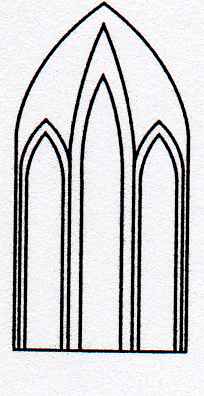 Catedral Anglicana St Paul´sValparaísoMúsica en las AlturasOrgano: Blanca Olguín C.Domingo 12 de Mayo, 201912:30 HorasEntrada liberada1.- SarabandeG.F. Handel1685-17592.- St. Anthony choraleJ.Haydn1732-18093.- O Danny boy4.- Festal marchW.H. Burt5.- Himnos de alabanzaTuya es O JehovaMi tributo6.-Marcha triunfal(“ Aida “)G.Verdi1813-1901Agradecemos su contribución para la restauración de nuestro monumento histórico construido en 1858.We are grateful for your contribution towards the restoration of this historic building built in 1858.__________________________________________saintpaulchurchvalpo@gmail.comwww.saintpaulchile.cl